IWC Travel GuideLondon South Bank University (LSBU)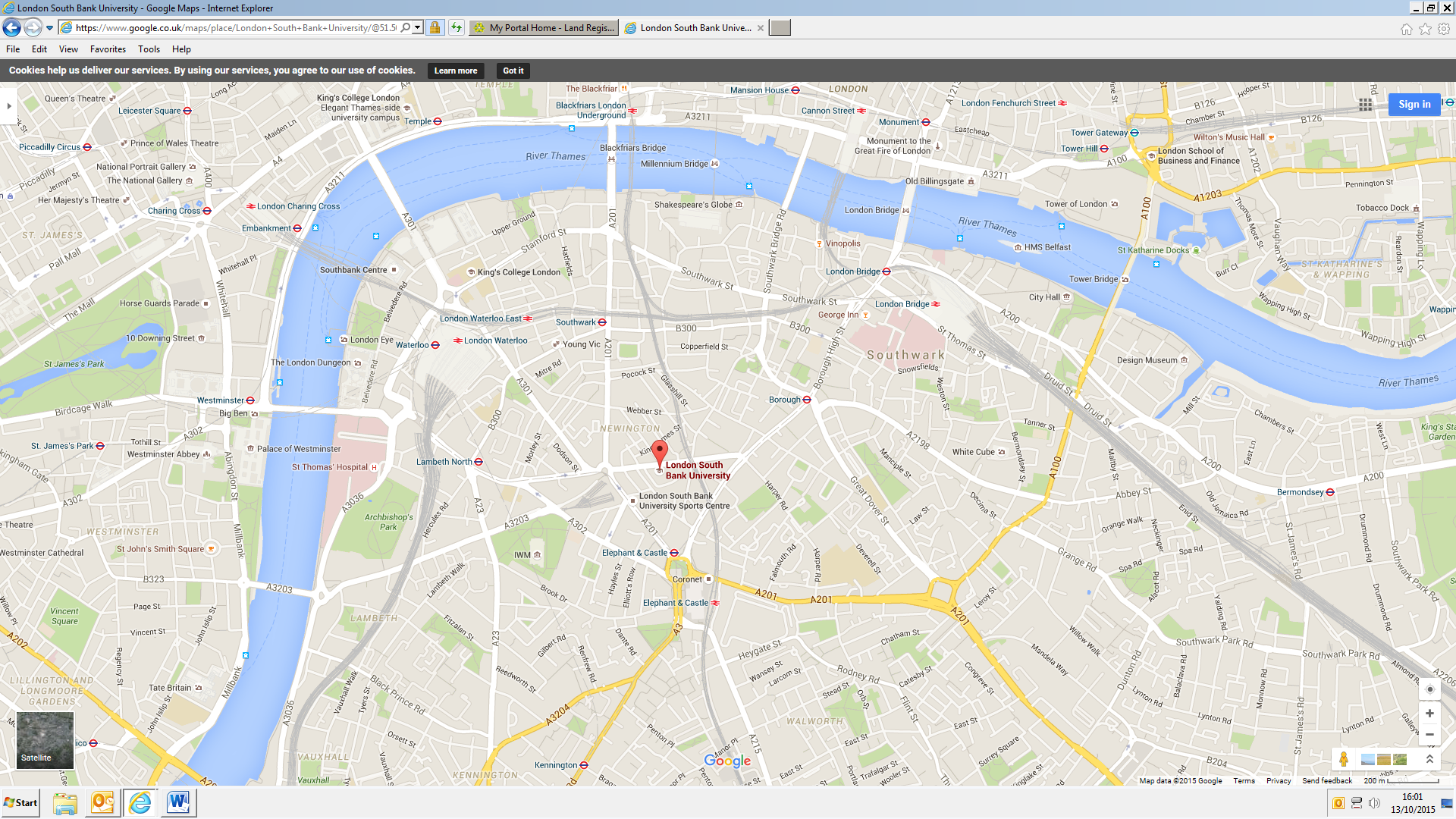 Nearest station: Elephant & Castle (Northern line, Bakerloo line and National Rail)Other nearby stations: Waterloo (Jubilee line, Northern line, Bakerloo line, DLR and National Rail) London Bridge (Jubilee line, Northern line, and National Rail)Ye Olde Cheshire CheeseDirections from LSBU: 1) Take the Thameslink from Elephant and Castle to City Thameslink station. 2) Exit at Ludgate and turn left out of station.3) Cross the road and carry on straight down Fleet Street.4) Ye Olde Cheshire Cheese is on the right.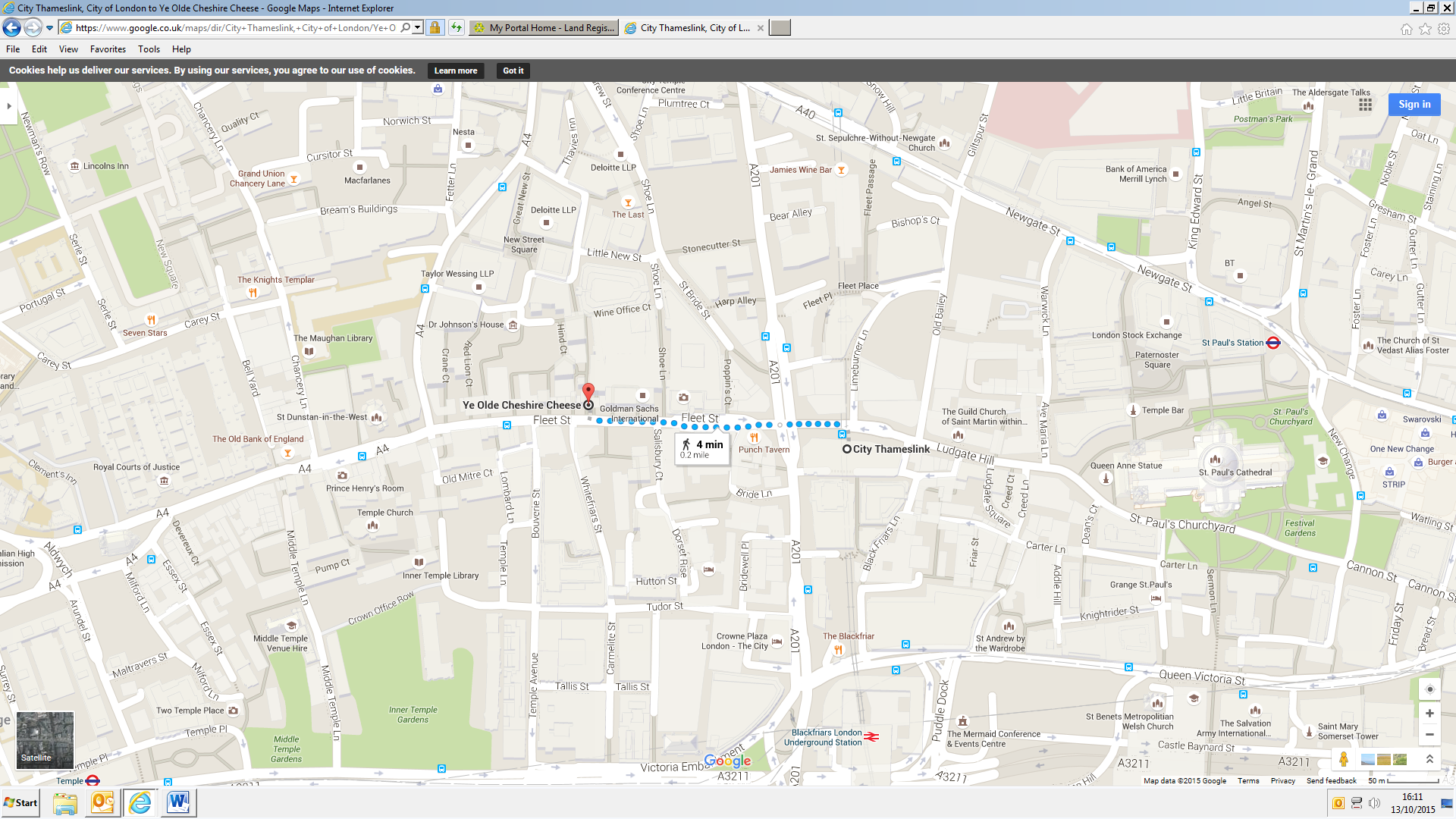 Other travel informationOyster fares will vary, depending on which zone the journey starts and endsLondon buses no longer accept cash payments for travel so it is advised to obtain an oyster card or payment can be made by contactless bank cardsIt is possible to get a taxi to and from the venueFor all other travel information please visit https://tfl.gov.uk/